Virginia Beach Outstanding 4-H Member Award Application2017-2018 4-H Year – October 1, 2017 through September 30, 2018Name:Age:Date:  QuestionYes or NoPoints Earned(A) Have you attended at least 75% of your club business meetings?  If yes, please list the club and dates of the 4-H club business meetings you have attended. (5 points earned for each club) Yes No  Enter 4-H club namesOR – (cannot count both answers for one club)(B) Have you attended 100% of your 4-H club business meetings? If yes, please list the names of the 4-H club business meetings you have attended. (10 points earned for each club) Yes No  Enter 4-H club namesHave you participated in a 4-H community service project? (1 point for each community service project) Yes No  Describe your service project(s) –  include name, date and locationHave you served as a 4-H club officer?(3 points earned for each officer position held) Yes No  List your officer position(s)Have you served as a 4-H committee chair?(2 points earned for each served position) Yes No  List your served committee chair position(s)Have you been a member of more than one 4-H club?(2 points earned for each membership in a different 4-H club) Yes No  List the different 4-H clubs you were a memberHave you delivered a 4-H presentation to your club or another organization?(2 points earned for each presentation given to a 4-H club or other organization)**Also, if you have taught a class at 4-H Jr. camp as a counselor or CIT, it can be counted here. Yes No  List each presentation and group name, date, and locationHow many actual 4-H club project meetings have you attended? (not business meetings)(1 point earned for each club project meeting you attended) Yes No  List each project meeting along with the date and locationPlease list your active 4-H participation (not attended only) in club project meeting(s), club shows or competitive events with live judging. Examples: brought animal for exhibition / display at project meeting or workshop; showed animal at the VB Livestock Show and Sale, beekeeping demonstration, prepared garden beds for planting, shooting sports demonstrations or competitions, etc. List each project meeting and role at each meeting / event.(2 points earned for each active participation in a club project meeting) Yes No  List each event along with the date and locationHave you received any 4-H awards and recognition at the CLUB level?Certificate, ribbons, trophies, etc. If you received multiple animal awards list each separately.(2 points earned for each award listed) Yes No  List each award and dateHave you received any 4-H awards and recognition at the City, District, State, National, or International level? Certificates, ribbons, trophies, etc.(2 points earned for each award listed) Yes No  List each award and dateHave you participated(not attended only) in a 4-H city-wide event?(3 points earned for each event) Stockman’s / Judging team (Horse, Livestock, etc.) 4-H Day at the State Capital (Va. Beach Group) Hippology Contest 4-H Junior Camp Camper Ham project Strawberry Festival Harvest Fair (Farmers Market) Other city camps held at 4-H Centers / 4-H Office Other – List: Other – List: Other – List:  Yes No  Have you participated (not attended only) in 4-H District or 4-H State Activities?(3 points earned for each event) District Shoot (Shooting Sports Competition) Southeast District Contest District Horse Show District Dog Show State Shoot (Shooting Sports Competition) State 4-H Dog Show State 4-H Congress State Fair of Virginia State 4-H Horse Show 4-H Judging Team (Livestock, Horse, etc.) Other 4-H District or State camps held at 4-H Centers. Teen weekend, shooting sports camp, district horse camp, Cloverbud camp, Teen and Adult Leadership Training (TALT), etc.  Selected as a 4-H All-Star (current year only) Other – List: Other – List:  Other – List:  Yes No  Have you participated as a 4-H’er in a National / International event?(10 points earned for each National / International event) National Congress Citizenship Washington Focus International exchange (IFYE, FLEX) Other – List: Other – List: Other – List:  Yes No  Have you participated as a 4-H’er in another county / city shows?(10 points earned for each county / city) Yes No  List each 4-H show you have participated inHave you served as a 4-H District or State Ambassador?(10 points earned for each position) Yes No  List each position you have servedHave you served as a CIT / Counselor at any 4-H Camp?(5 points earned for each position served) Yes No  List each position you have servedHave you submitted a 4-H project record book for evaluation?(5 points earned for each record book) Yes No  List each project book you have submittedHave you participated in recruitment and promotion of 4-H?(2 points earned for each event) Talks to civic groups Media appearances Talks to individuals Programs News articles Parades Informational exhibits Interviews Social Media Face-to-face contacts Tractor Supply Yes No  Are you a member of other organizations outside of 4-H?(1 point earned for each membership) For example: school, church, scouts, sports, etc.  Yes No  Describe any other organizations you are a memberHave you volunteered your time before and /or after an event?(2 points earned for each event) Booster Club set-up Booster Club tear down Banquet set-up Banquet tear down Show and Sale set-up Show and Sale tear down Other – List: Other – List:  Other – List: Yes No  HOW MANY POINTS DID YOUR EARN?TOTAL POINTS EARNEDAward GuidelinesOnly list activities performed from October 1, 2017 through September 30, 2018. Outstanding Member Applications are due to the Extension Office by December 1, 2018. Forms must be signed by you and verified by your parent and your 4-H leader.Please submit application to: 4-H ProgramsVirginia Beach Extension Office2449 Princess Anne RoadVirginia Beach, VA 23456                               OREmail to Sarah Farley at sfarley@vbgov.com* Items 1, 2, and 11 are mandatory to be considered as an outstanding city-wide member. You must attend at least 75% of the club meetings, must do at least one community service project and must participate in at least one city-wide activity. To be eligible for outstanding city-wide member award, you must fall within the top 50% of your age group (junior, intermediate and senior).To be eligible for the Herbert W. Ozlin Award, members must fall within the top 25% of your age group. Seniors (15-18) who are recipients of the Herbert W. Ozlin Award are eligible for the I Dare You Award, which is presented to no more than two senior 4-H members. You may only receive this award once during your 4-H career. CLUB NAME(S):I am a (mark only one):   Junior (9-11)       Intermediate (12-13)      Senior (14-19)I promise that I have entered all the points for which I have claimed credit.____________________________________                                   __________________________________              (4-H Member Signature)                                                                                        (Date)I verify that my child has earned the points for which he/she claims credit.____________________________________                                   __________________________________                   (Parent’s Signature)                                                                                           (Date)I verify that, to the best of my knowledge, this 4-H member has earned the points for which he/she has claimed credit.____________________________________                                   __________________________________                   (Leader’s Signature)                                                                                           (Date)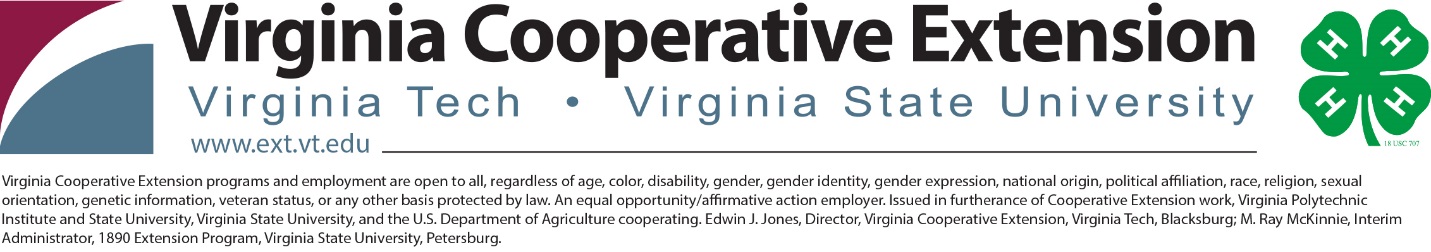 